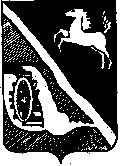 АДМИНИСТРАЦИЯ ШЕГАРСКОГО РАЙОНАТОМСКОЙ ОБЛАСТИР А С П О Р Я Ж Е Н И Е18.03.2020	№ 101с. Мельниково	С целью снижения рисков завоза и распространения коронавирусной инфекции на территории муниципального образования «Шегарский район», на основании распоряжения Администрации Томской области от 16.03.2020 № 139-ра «О дополнительных мерах по снижению рисков завоза и распространения новой коронавирусной инфекции (2019 – nCoV)»,ОБЯЗЫВАЮ:1. Рекомендовать дошкольным образовательным организациям, общеобразовательным организациям, общеобразовательным организациям, профессиональным общеобразовательным организациям и организациям дополнительного образования:1.1. осуществлять мероприятия по выявлению обучающихся с признаками инфекционного заболевания (повышенная температура тела, кашель и др.) и недопущению нахождения таких обучающихся на учебных местах;1.2. обеспечить ежедневную дезинфекцию помещений указанных организаций;1.3. при наличии возможности организовать перевод обучающихся на дистанционные формы обучения;1.4. отменить все массовые детские мероприятия и выезды обучающихся на массовые мероприятия за пределы муниципального образования «Шегарский район», а также приглашения обучающихся и педагогических работников из других регионов;1.5. не допускать на рабочее место и (или) территорию образовательной организации работников из числа граждан, прибывших из Китайской Народной Республики, Республики Корея, Итальянской Республики, Исламской Республики Иран, Французской Республики, Федеративной Республики Германия, Королевства Испания, а также работников, в отношении которых приняты постановления санитарных врачей об изоляции.  2. Рекомендовать гражданам, посещавшим территории, где зарегистрированы случаи  новой коронавирусной инфекции (2019 – nCoV)», в соответствии с информацией на сайте Федеральной службы по надзору в сфере защиты прав потребителей и благополучия человека в информационно-телекоммуникационной сети «Интернет» (www.rospotrebnadzor.ru):2.1. незамедлительно сообщать о своем возвращении в Российскую Федерацию, месте, датах пребывания на территории, указанной в подпункте 2.3. пункта 2 настоящего распоряжения, контактную информацию по номеру 8-800-350-8850;2.2. при появлении признаков инфекционного заболевания (повышенная температура тела, кашель и др.) незамедлительно обращаться за медицинской помощью на дому с вызовом медицинского работника без посещения медицинских организаций;2.3. гражданам, прибывшим из Китайской Народной Республики, Республики Корея, Итальянской Республики, Исламской Республики Иран, Французской Республики, Федеративной Республики Германия, Королевства Испания, обеспечить самоизаляцию на дому на 14 дней со дня возвращения в Российскую Федерацию (не посещать работу, учебу, исключить посещение общественных мест).3. Рекомендовать общественным объединениям воздержаться от организации публичных мероприятий.4. Рекомендовать работодателям, осуществляющим деятельность на территории муниципального образования «Шегарский район»:4.1. воздержаться от направления своих работников в служебные командировки на территории иностранных государств и в регионы Российской Федерации, неблагополучные по новой коронавирусной инфекции (2019 – nCoV), от проведения мероприятий с участием иностранных граждан. А также от принятия участия в таких мероприятиях;4.2. осуществлять мероприятия по выявлению работников с признаками инфекционного заболевания (повышенная температура тела, кашель и др.) и недопущению нахождения таких работников на рабочем месте;4.3. при поступлении запроса Управления Федеральной службы по надзору в сфере защиты прав потребителей и благополучия человека по Томской области незамедлительно предоставлять информацию о всех контактах работника, заболевшего новой коронавирусной инфекции (2019 – nCoV), в связи с исполнением им трудовых функций;4.4. при поступлении информации от Управления Федеральной службы по надзору в сфере защиты прав потребителей и благополучия человека по Томской области о заболевании работника новой коронавирусной инфекцией (2019 – nCoV), организовать  проведение дезинфекции помещений, где находился заболевший работник.5. Рекомендовать юридическим лицам и индивидуальным предпринимателям, осуществляющим деятельность в местах массового скопления людей (в том числе на торговых объектах, в местах проведения театрально-зрелищных, культурно-просветительских, зрелищно-развлекательных, спортивных мероприятий) и по перевозке автомобильном транспортом, ежедневно проводить мероприятия по дезинфекции.6. Рекомендовать главам муниципальных образований МО «Шегарский район» и органам местного самоуправления:6.1. оказывать содействие и обеспечить условия  для выполнения медицинскими организациями их функций по оказанию медицинской помощи и обеспечению санитарно-противоэпидемических мероприятий;6.2. отказаться от проведения массовых мероприятий на территории своего муниципального образования;6.3.обеспечить в пределах компетенции информирование населения о мерах по противодействию распространения  на территории муниципального образования «Шегарский район» новой коронавирусной инфекцией (2019 – nCoV), в том числе о необходимости соблюдения требований и рекомендаций, указанных в настоящем распоряжении.7. Настоящее распоряжение опубликовать в газете «Шегарский вестник» и разместить на официальном сайте администрации Шегарского района в информационно-телекоммуникационной сети «Интернет» (http://www.shegadm.ru).8. Контроль за выполнением настоящего распоряжения возложить на заместителя Главы Шегарского района по социальной сфере А.Б. Сычева.Глава Шегарского района                                                          А.К. Михкельсон Читиа Ю.А. 2-12-60О дополнительных мерах по снижениюрисков завоза и распространения новой коронавирусной инфекции (2019 – nCoV)